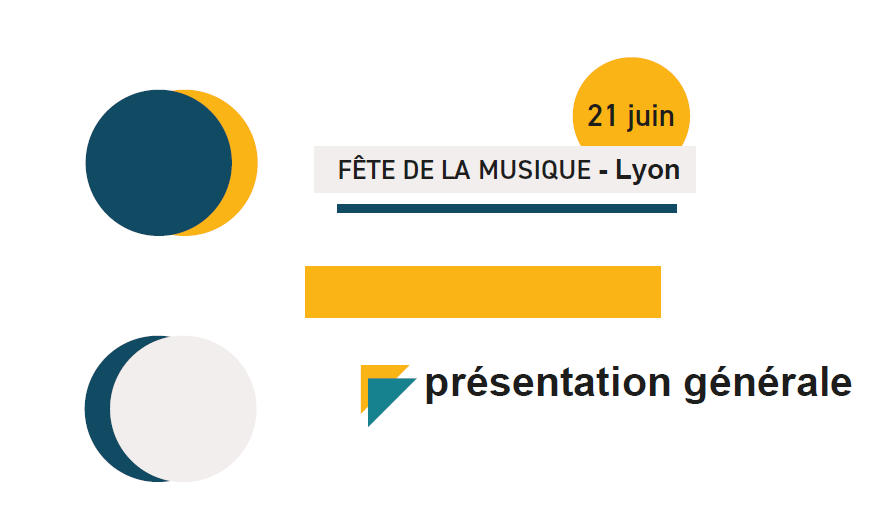 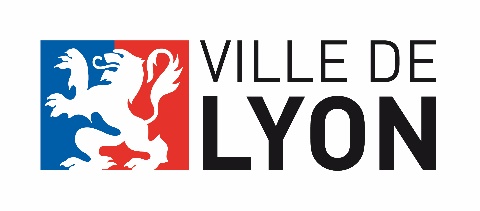 FÊTE DE LA MUSIQUE 2023INFORMATIONS COMMUNICATIONLes informations communiquées dans cette présente fiche sont destinées à être utilisées pour la diffusion de votre projet sur l’ensemble des outils de communication de la Ville de Lyon. Les images demandées sont des éléments importants à prendre en compte pour vous valoriser au mieux auprès des différents publics. Aussi, nous vous remercions de l’attention portée à la qualité des informations communiquées !Titre du concert / de la scène (facultatif) :		Rappel du lieu souhaité :		Arrondissement :1er       2ème      3ème      4ème      5ème     6ème      7ème      8ème      9ème Rappel des horaires de votre concert / scène : de	 à 	Horaires de passage des différents groupes :Groupe 1: de	 à 	Groupe 2 : de	 à 	Groupe 3 : de	 à 	Nom Association / Equipe / Artiste / Ecole (nom qui apparaitra sur les outils communication) :Phrase d’accroche* (3-4 lignes) :	Texte de présentation* (du projet, de la programmation, de l’association, de(s) l’artiste(s) (15-20 lignes) :Lien(s) de la structure organisatrice ou de l’artiste vers : Site web (de la structure organisatrice ou de l’évènement) : 	Facebook : 	Instagram :	Twitter :	Autres :	Une vidéo représentative :	A joindre à la candidature, en haute qualité : 	- Une photo du ou de l’un des groupes de la programmation, de l’artiste, du collectif	- Une photo lors d’un concert ou d’une prestation		- Un visuel de votre projet (possibilité de la transmettre ultérieurement)Attention !   1 photo au format paysage 700 px x 394 px (minimum 72 dpi)+ 1 photo au format carré 300 px x 300 px (minimum 72 dpi)Merci de préciser le crédit des visuels.* Les textes fournis peuvent être modifiés/ajustés par l’équipe éditoriale du pôle web.Les informations recueillies sur ce formulaire sont enregistrées dans un fichier informatisé par la Ville de Lyon à des fins de transmission et attribution des projets pour l’édition en cours de la Fête de la Musique à Lyon.L’adresse mail principale de contact pour l’appel à projets sera conservée, avec votre consentement, jusqu’au prochain appel à projets de la Fête de la Musique à Lyon, tandis que les données à caractère personnel de contact pour la mise en œuvre du projet ou toutes autre données à caractère personnel seront conservées jusqu’à la réalisation de ce dernier. Ces données sont destinées à la commission d’attribution des projets Fête de la Musique Lyon, aux personnels habilités en charge du suivi des dossiers d’attribution et aux personnels habilités en charge de la mise en œuvre du projet.Nous conserverons les données qui concernent votre association pour un usage interne. Vous pouvez nous contacter si vous souhaitez une modification ou une suppression de vos données. Conformément à la loi « informatique et libertés », vous pouvez exercer votre droit d’accès aux données vous concernant et les faire rectifier en contactant : fetedelamusique@mairie-lyon.fr 